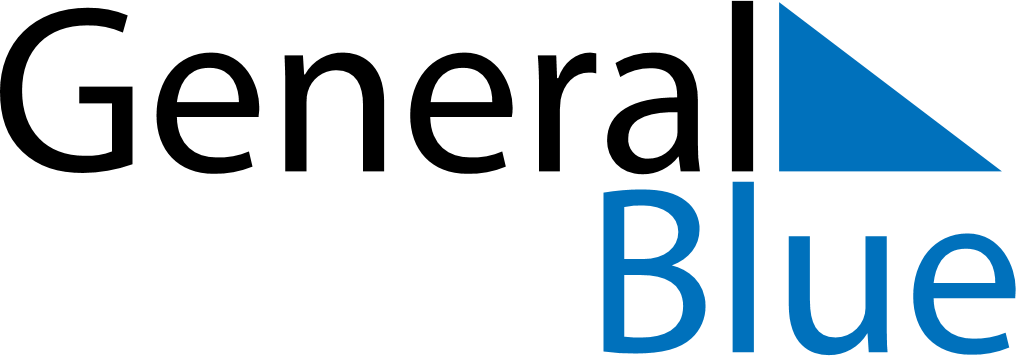 January 2024January 2024January 2024January 2024January 2024January 2024Lahti, Paijat-Hame, FinlandLahti, Paijat-Hame, FinlandLahti, Paijat-Hame, FinlandLahti, Paijat-Hame, FinlandLahti, Paijat-Hame, FinlandLahti, Paijat-Hame, FinlandSunday Monday Tuesday Wednesday Thursday Friday Saturday 1 2 3 4 5 6 Sunrise: 9:29 AM Sunset: 3:11 PM Daylight: 5 hours and 41 minutes. Sunrise: 9:29 AM Sunset: 3:12 PM Daylight: 5 hours and 43 minutes. Sunrise: 9:28 AM Sunset: 3:14 PM Daylight: 5 hours and 45 minutes. Sunrise: 9:27 AM Sunset: 3:15 PM Daylight: 5 hours and 48 minutes. Sunrise: 9:26 AM Sunset: 3:17 PM Daylight: 5 hours and 50 minutes. Sunrise: 9:26 AM Sunset: 3:19 PM Daylight: 5 hours and 53 minutes. 7 8 9 10 11 12 13 Sunrise: 9:25 AM Sunset: 3:21 PM Daylight: 5 hours and 56 minutes. Sunrise: 9:23 AM Sunset: 3:23 PM Daylight: 5 hours and 59 minutes. Sunrise: 9:22 AM Sunset: 3:25 PM Daylight: 6 hours and 2 minutes. Sunrise: 9:21 AM Sunset: 3:27 PM Daylight: 6 hours and 5 minutes. Sunrise: 9:20 AM Sunset: 3:29 PM Daylight: 6 hours and 9 minutes. Sunrise: 9:18 AM Sunset: 3:31 PM Daylight: 6 hours and 12 minutes. Sunrise: 9:17 AM Sunset: 3:33 PM Daylight: 6 hours and 16 minutes. 14 15 16 17 18 19 20 Sunrise: 9:15 AM Sunset: 3:36 PM Daylight: 6 hours and 20 minutes. Sunrise: 9:14 AM Sunset: 3:38 PM Daylight: 6 hours and 24 minutes. Sunrise: 9:12 AM Sunset: 3:40 PM Daylight: 6 hours and 28 minutes. Sunrise: 9:10 AM Sunset: 3:43 PM Daylight: 6 hours and 32 minutes. Sunrise: 9:09 AM Sunset: 3:45 PM Daylight: 6 hours and 36 minutes. Sunrise: 9:07 AM Sunset: 3:48 PM Daylight: 6 hours and 40 minutes. Sunrise: 9:05 AM Sunset: 3:50 PM Daylight: 6 hours and 45 minutes. 21 22 23 24 25 26 27 Sunrise: 9:03 AM Sunset: 3:53 PM Daylight: 6 hours and 49 minutes. Sunrise: 9:01 AM Sunset: 3:55 PM Daylight: 6 hours and 54 minutes. Sunrise: 8:59 AM Sunset: 3:58 PM Daylight: 6 hours and 58 minutes. Sunrise: 8:57 AM Sunset: 4:01 PM Daylight: 7 hours and 3 minutes. Sunrise: 8:55 AM Sunset: 4:03 PM Daylight: 7 hours and 8 minutes. Sunrise: 8:52 AM Sunset: 4:06 PM Daylight: 7 hours and 13 minutes. Sunrise: 8:50 AM Sunset: 4:09 PM Daylight: 7 hours and 18 minutes. 28 29 30 31 Sunrise: 8:48 AM Sunset: 4:11 PM Daylight: 7 hours and 23 minutes. Sunrise: 8:46 AM Sunset: 4:14 PM Daylight: 7 hours and 28 minutes. Sunrise: 8:43 AM Sunset: 4:17 PM Daylight: 7 hours and 33 minutes. Sunrise: 8:41 AM Sunset: 4:19 PM Daylight: 7 hours and 38 minutes. 